2021 SANTA CRUZ, CA HS MISSION TRIP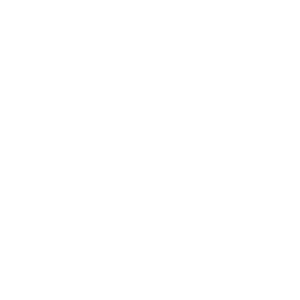 Dates: July 17-23, 2021Team Members: 30 participants (25 Students, 5 Adults); 9th-12th Grade Trip Lead: Maddie NolandPartner Church Information: We are a church comprised of Christians who find our purpose in the gospel of Jesus Christ, expressed through biblical worship and discipleship in community. We aspire to be a church that serves our community in the Name of Jesus through partnering with existing organizations thus building bridges of trust that can bear the weight of truth. We desire to see Santa Cruz County transformed by the gospel. For more info: http://santacruzbaptist.comTrip Purpose: Our hope for this group is to help serve the community and congregation and see lives transformed by the gospel of Jesus Christ. Ministry Activities: (a) Engage neighborhoods around the church; (b) serve the homeless community;                  (c) partner with other ministries to meet needs in the county; (d) service projects; (e) praying with people; and (f) serving the congregation through a variety of ways. Health Considerations: We will walk a lot and be outside a lot. Lodging and Transportation: The team will stay at Camp Santa Cruz. They will fly to San Francisco or San Jose and then use rental vans to get around the city. Deposit and Trip Cost: $1,000 ($125 nonrefundable deposit due September 27, 2020).  Because logistics are still being determined, the full cost of the trip and a payment plan will be given at the first mission trip meeting on November 1, 2020.  If you withdraw from the trip after the plane tickets are purchased, you are responsible to pay for your ticket. Registration:  All participants are required to register and pay the nonrefundable deposit online at https://qsbc.org/student-mission-trips/ by September 27, 2020. In order to secure your spot the application, online registration, and deposit must be turned in.  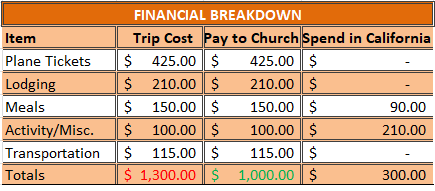 